ИЗНАЧАЛЬНО ВЫШЕСТОЯЩИЙ ДОМ ИЗНАЧАЛЬНО ВЫШЕСТОЯЩЕГО ОТЦАПлана Синтеза Подразделения ИВДИВО 17179869119 синтез-ивдиво-цельности Санкт-Петербург.Согласовано:ИВАС Кут Хуми Фаинь 10.11.2021ИВАС Иосиф Славия 10.11.2011Совет ИВО 10.11.2011Базовые выражения Подразделения ИВДИВО:Синтез подразделения ИВДИВО:Синтез Изначально Вышестоящего Отца.Синтез ИВ Аватара ИВО:Воля ИВО.Иерархизация ИВО.Воля Синтеза.Жизнь Аватара ИВО.Синтез Подразделения ИВДИВО ИВАС Иосифа Славии: Синтез Воли ИВО, Синтез Праволи ИВО.Синтез Физического Тела ИВО, Синтез Прафизического Пратела ИВО.Синтез Иерархизации ИВОПарадигмальный Синтез ИВО.Жизнь Физического Тела ИВО.Парадигма Подразделения: выявление Парадигм Подразделения в течение года: В период 1-15 июня (начало Синтез-года)В период 1-15 сентября (начало Иерархического года)В период 1-15 декабря (перед Новогодними Стяжаниями)Станца Подразделения: 2021-2022 синтез-год: Воля Диалектики СинтезначалЧетверица Подразделения 2021-2022 синтез-год:Мыслеобраз: Октавность явления ИВ Аватара ИВО Домом
Цель: Парадигмальность Воли Человека, Посвящённого, Служащего, Ипостаси, Учителя, Владыки, Аватара, Отца ИВО
Задача: Вышколенность Учением Синтеза
Устремление: Реализация Стратагемии ИВДИВО ИВАС Иосифа Славии 16-рицей ИВО каждогоСинтез подразделения ИВДИВО 17179869119 синтез-ивдиво-цельности Санкт-Петербург.Синтез Фа: 20 ФА-империо ИВО Фа-ИВДИВО МгЯвления Подразделения: Ядро Синтеза подразделенияСтолп подразделенияСфера подразделенияНить Синтеза подразделенияЧаша подразделенияКнига подразделенияЗдание подразделенияЭкополис ИВАС Иосифа СлавииЦели подразделения.Развитие Синтеза Организации ИВАС Иосифа Славии Человек, Посвящённый, Служащий, Ипостась, Учитель, Владыка, Аватар, Отец ИВО каждого. Развитие Синтеза Подразделения курсами Синтеза ИВО, Школами ИВДИВО.Развитие Физического Тела ИВО: План Синтеза, Стратегия, Парадигма.Разработка Парадигмы Воли.Разработка Синтез-Парадигмы каждого.Разработка  8-ми Парадигм 8-рицы ИВО:Парадигма ЧеловекаПарадигма ПосвящённогоПарадигма СлужащегоПарадигма ИпостасиПарадигма УчителяПарадигма ВладыкиПарадигма АватараПарадигма ОтцаРазвитие Иерархизации 16-рицей реализации Компетенций (Качество-Компетенции).Разработка явления и выражения ИВАС Иосифа Славии:Отцовскостью ИВАС Иосифу Славии Аватарскостью ИВАС Иосифу СлавииВладычеством ИВАС Иосифу СлавииУчительством ИВАС Иосифу СлавииИпостасностью ИВАС Иосифу СлавииСлужащестью ИВАС Иосифу СлавииПосвящённостью ИВАС Иосифу СлавииНакопление и концентрация Синтеза в явлении Посвящённого, Служащего, Ипостаси, Учителя, Владыки, Аватара в Столпе Подразделения.Разработка и развёртка 20-рицы Александрийского Человека.Разработка и реализация Плана Синтеза и Стратегии ИВДИВО Санкт-Петербург.Развитие Проекта Академического Института Синтез-Философии – Философии Синтеза каждого.Парадигмальность Науки Человека.Реализация Поручений и Дел Подразделения ИВДИВО Санкт-Петербург. Деятельность Подразделения в координации с Лотосом Духа Планеты Земля. Вариативнная разработка Пулковского меридиана. Задачи подразделения.Тезаурус 63 горизонта: ВоляФизическое телоПарадигмаСинтагмаСтатутПаратропность8-рица ИВОЧеловек, Посвящённый, Служащий, Ипостась, Учитель, Владыка, Аватар, Отец.СубъектСубъект 8-рицыЕсмикаРазработка Синтеза Воли синтезом видов Воли 192-х ИВ Аватаров Синтеза ИВО, 192-х ИВ Аватаресс Синтеза ИВО, 64-х ИВ Аватаров ИВО. Разработка Субъекта 8-рицы ИВО каждого.Развитие Сверхкультуры внутреннего мира 8-рицы ИВО каждого.Развитие ИВДИВО-развития Организации Человек, Посвящённый, Служащий, Ипостась, Учитель, Владыка, Аватар, Отец ИВО каждого.Развитие видов 20-риц Человека Архетипично метагалактически.Развитие 64-риц Ч/П/С/И/У/В/А/О.Развитие Царственных выражений видов Человека.Развитие 16-рицы Человека от Человека Синтезфичности до Отца ИВДИВО-деятельностью.Рост подразделения 192-рицей Компетентных ИВДИВО основного физического состава команды ИВАС Иосифа Славии.Рост 32 Компетенций Учителя Синтеза Синтезностью.  Рост философскости и парадигмальности каждого деятельным участием в Парадигмально-Философских мозговых штурмах.Волевые традиции и традиции Воли Подразделения, в том числе:Традиции Праздников подготовкой, вхождением, развёртыванием, выходом, реализацией Синтеза Праздников.Традиции подготовки и проведения ежегодных Рождественских стяжаний.Традиции организации и проведения ежегодного празднования Нового года.Традиции ежегодного проведения Бала ИВО и Иерархического Бала.Традиции ежегодного празднования Дня Рождения Подразделения. Традиции ежегодного празднования Дня Рождения Санкт-Петербурга.Развитие 12-й Части Человека 16319 ВЦР – ИВДИВО-тело синтезначала ИВО.Рост телесности.Развёртка Экополиса ИВАС Иосифа Славии синтезфизически архетипически. Волевая организованная деятельность в Здании Подразделения ИВДИВО 17179869119 синтез-ивдиво-цельности Санкт-Петербург.Разработка экополисов ответственности подразделения ИВДИВО 17179869119 синтез-ивдиво-цельности Санкт-Петербург.Экополисы ИВАС Иосифа Славии в АрхетипахЭкополисы ответственности:Октавная Мг (по 64 вида организации материи): 1048577-1048640 ивдиво-цельности;Истинная Мг (по 64 вида организации материи): 262209-262272 синтез-реальности;ВЦ Мг (по 64 вида организации материи): 65601-65664 стать-реальности;ИВ Мг (по 64 вида организации материи): 16449-16512 истинные реальности;Мг Фа (по 64 вида организации материи): 4161-4224 ВЦР.Развитие Подразделения Синтезом Воли Вершения Планов Синтеза:Совета ИВО;Совета Синтеза ИВО;Организаций ИВО;Советов и занятий;ДК каждого (Владыки Синтеза, Учителя Синтеза, Ипостаси Синтеза, Служащего Синтеза, Посвящённого Синтеза);Праздников ИВДИВО и гражданских;МЦ Санкт-Петербург.Развитие Территории ответственности подразделения (Северные территории).Устремления в достижении.Ежегодная деятельность проектами АНО «МЦ Санкт-Петербург».Планирование и организация проведения конференций и съездов на 1 год, 5 лет и более долгосрочную перспективу. Исследование, разработка, издание методички по работе с инструментами: 63-й Совершенный инструмент Совершенная Парадигма, 31-й Совершенный инструмент Совершенный Меч.Исследование, разработка, издание методички по работе с Лотосом Духа.Подбор материалов с последующей публикацией истории территории подразделения ИВДИВО Санкт-Петербург.Разработка и развитие социально-общественно-экономически-политически значимых проектов по развитию ИВДИВО Санкт-Петербург (социальная сфера, экономика, инфраструктура, архитектура, культура и т.д.).Синтез-физичность Экополисов ИВАС Иосифа Славии на территории Подразделения.Развёртывание Тонкого Мира ИВ Мг ИВО на территории Подразделния.Стратегическое планирование на 5-10-30-100-150 лет.Стратегия развития видов Воли ИВО.Стратегия развития Субъекта 8-рицы ИВО каждого.Стратегия Физического Тела ИВО.Стратегия Проекта Философии Синтеза каждого.Стратегия развития Синтеза Подразделения курсами Синтеза ИВО, Школами ИВДИВО.Стратегия Энергопотенциального развития Подразделения.Стратегия Информационного развития Подразделения.Стратегия Кадровой политики подразделения.Стратегия развития ИВДИВО Санкт-Петербург.Стратегия развития Подразделения первым курсом Синтеза Посвящённого ИВО.Стратегия развития Подразделения вторым курсом Синтеза Служащего ИВО.Стратегия развития Подразделения третьим курсом Синтеза Ипостаси ИВО.Стратегия развития Подразделения четвёртым курсом Синтеза Учителя ИВО.Стратегия развития Подразделения пятым курсом профессионального Синтеза Владыки ИВО.Стратегия развития Подразделения шестым курсом профессионально-парадигмального Синтеза Аватара ИВО.Стратегия развития Подразделения седьмым курсом Синтеза Отца ИВОСтратегия развития Подразделения восьмым курсом Синтеза Изначально Вышестоящий Отец. Тактическое планирование.Разработка Субъекта 8-рицы ИВО каждого. ИВДИВО-развития Субъекта 8-рицы ИВО: Семнадцатерица ИВДИВО-деятельности Субъекта 8-рицы ИВО. ИВДИВО-рост Воли Субъекта 8-рицы ИВО: Иерархизация и Иерархичность Субъекта 8-рицы ИВО.Оперативное планирование.Территория подразделения ИВДИВО Санкт-Петербург: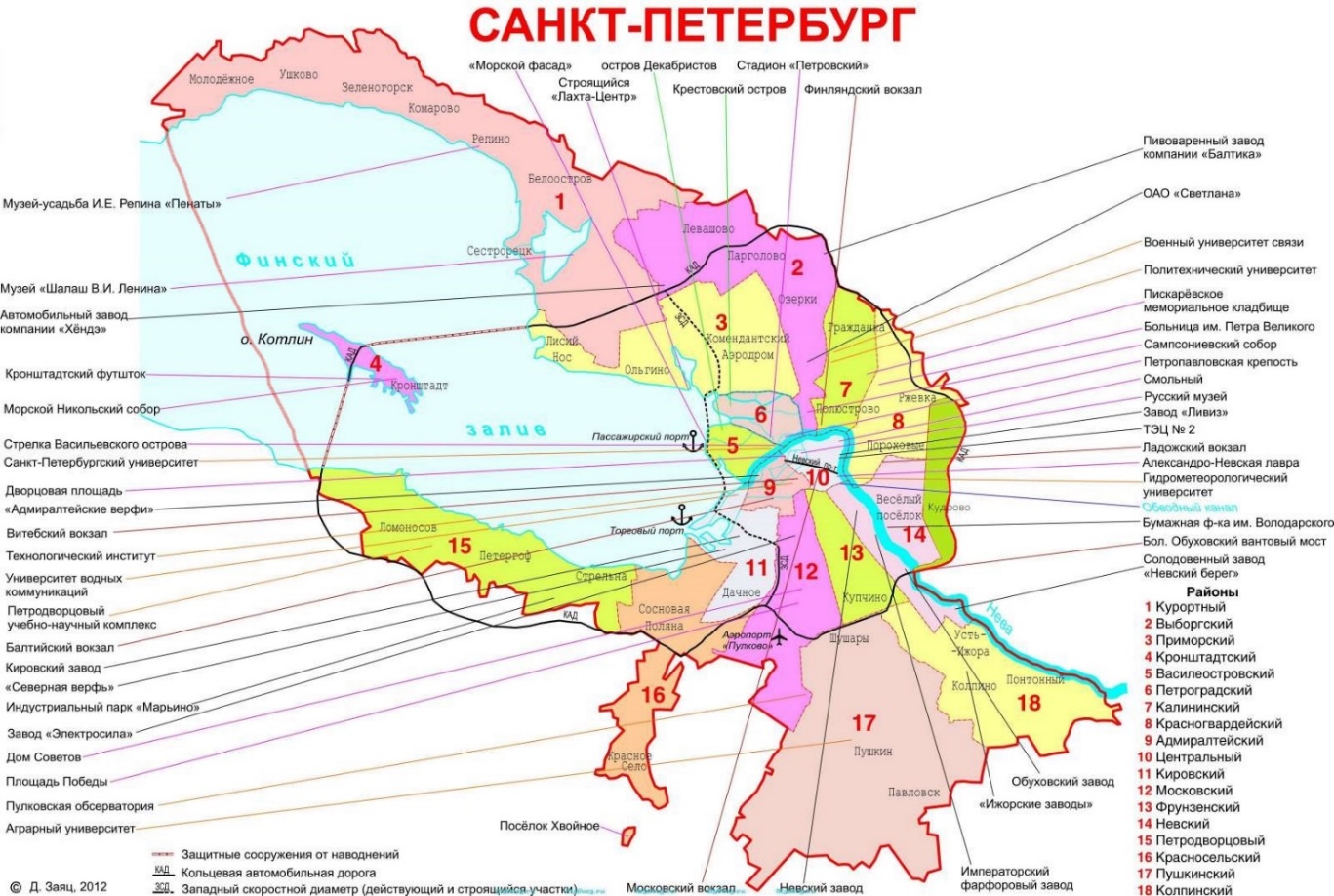 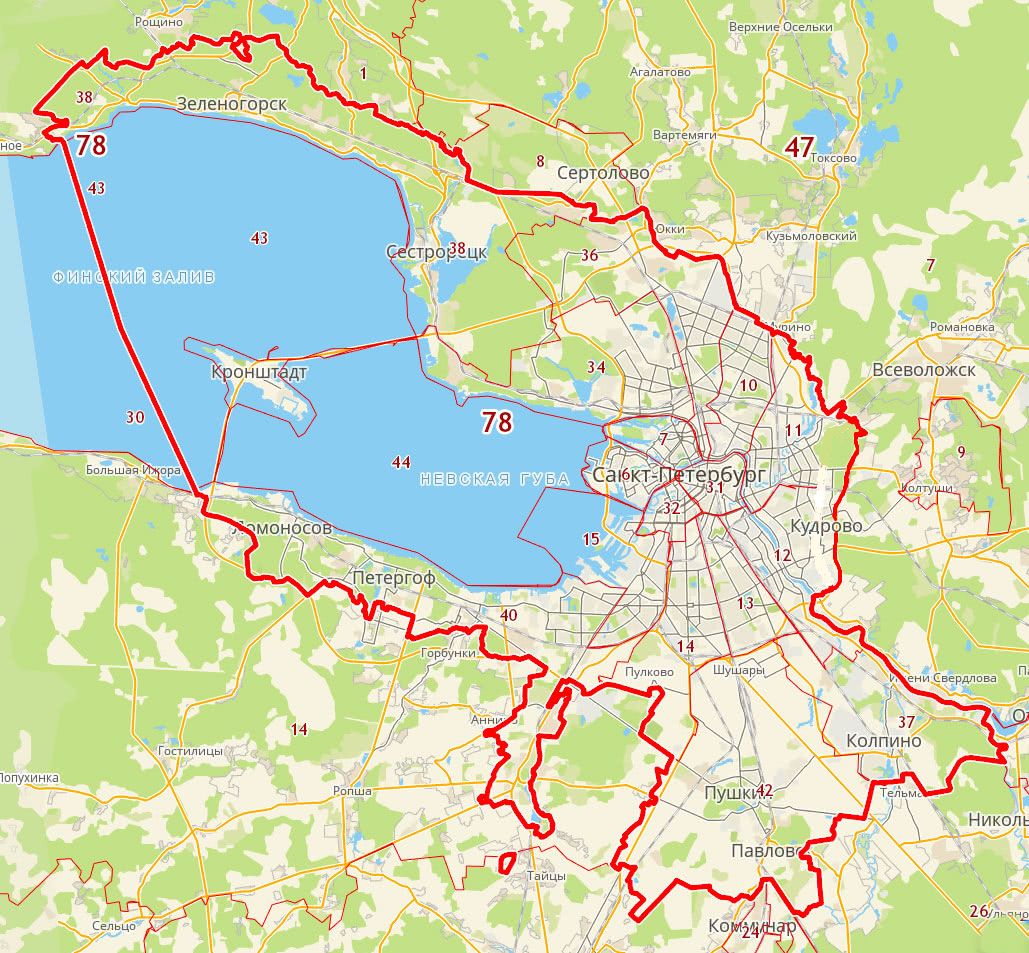 Территория ответственности подразделения ИВДИВО Санкт-Петербург: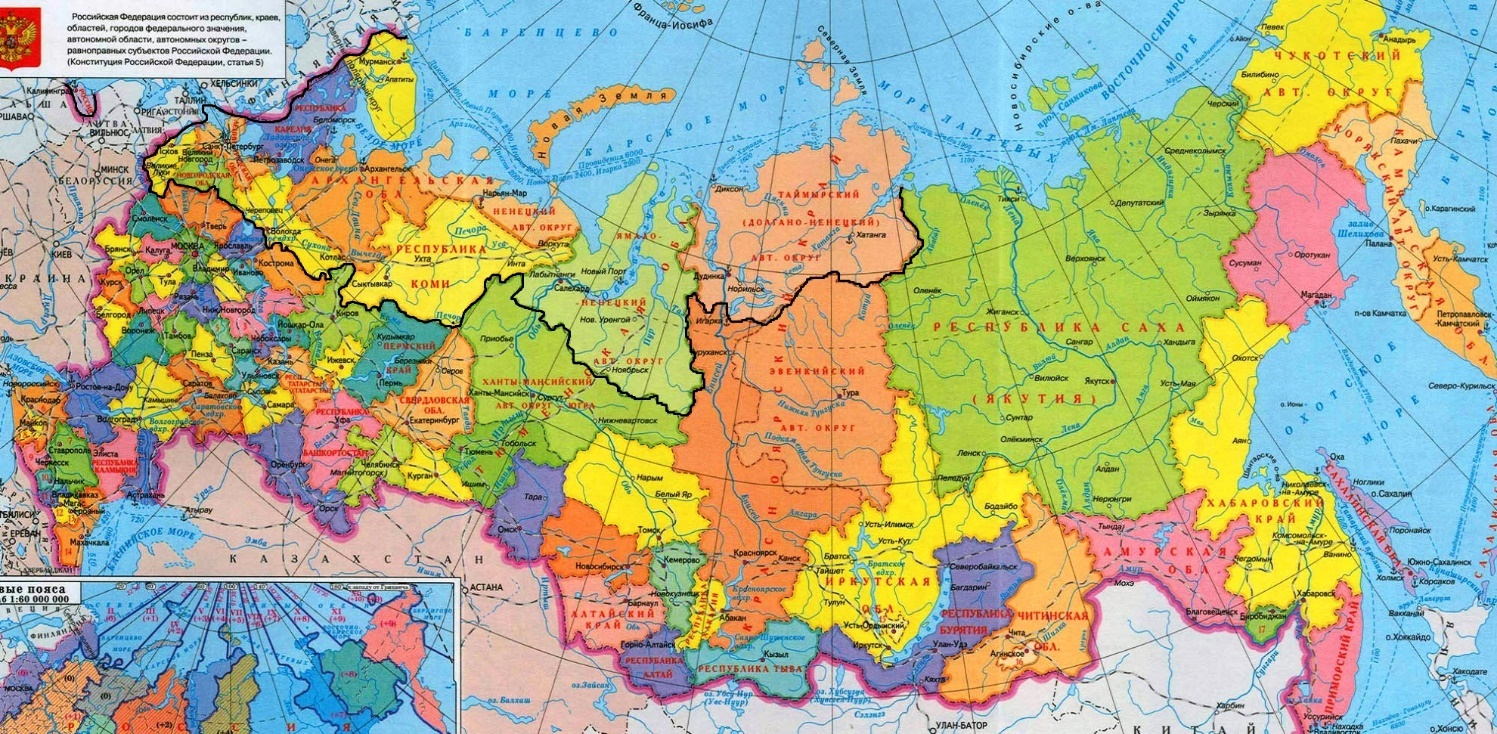 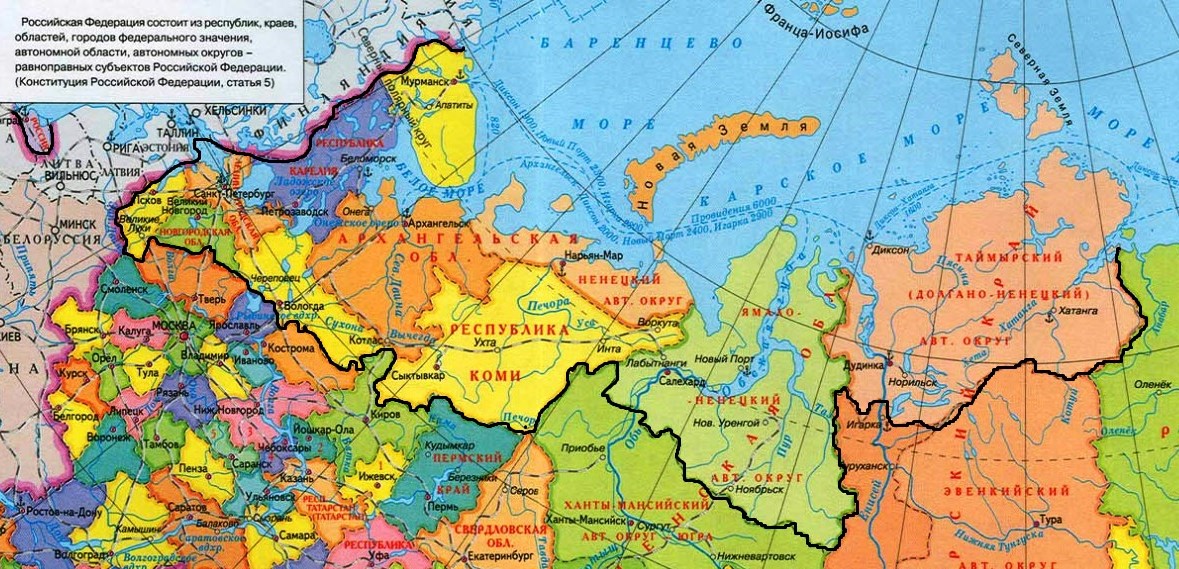 Воля Отца ИВОФизическое Тело Отца ИВОВоля Аватара ИВОФизическое Тело Аватара ИВОВоля Владыки ИВОФизическое Тело Владыки ИВОВоля Учителя ИВОФизическое Тело Учителя ИВОВоля Ипостаси ИВОФизическое Тело Ипостаси ИВОВоля Служащего ИВОФизическое Тело Служащего ИВОВоля Посвящённого ИВОФизическое Тело Посвящённого ИВОВоля Человека ИВОФизическое Тело Человека ИВОКомпетентный ИВДИВОНаправление деятельностиАватар подразделения ИВДИВО ИВО 17179869119 си-и-ц, ИВАС Кут Хуми Фаинь, Светлана ТураеваПлан Синтеза и Стратегия развития Первого курса Синтеза Посвящённого ИВО.Разработка проекта Философии Синтеза каждого ракурсом Философии Синтеза Посвящённого. Разработка выражения ИВАС Иосифа Славии командой Подразделения. План Синтеза Физического Тела ИВО на основании 4 курса Синтеза Учителя ИВО. Обобщение базы данных о Лотосе Духа с публикацией материалов.Аватар подразделения ИВДИВО ИВО 17179869119 си-и-ц, ИВАС Кут Хуми Фаинь, Светлана ТураеваАватар Человека/Посвящённого /Служащего /Ипостаси /Учителя /Владыки /Аватара /Отца ИВО, ИВАС Иосифа Славии, Оксана ПоляковаПлан Синтеза и Стратагемия развития ИВДИВО Санкт-Петербург. Аватар Человека/Посвящённого /Служащего /Ипостаси /Учителя /Владыки /Аватара /Отца ИВО, ИВАС Иосифа Славии, Оксана ПоляковаАватар Высшей Школы Синтеза ИВО, ИВАС Мории Свет, Марина ШатохинаРост философскости и парадигмальности каждого деятельным участием в Парадигмально-Философских мозговых штурмах.Парадигмально-Философские мозговые штурмы команды Подразделения (план на 2021-2022 синтез-год):Сентябрь – Ведение Синтеза КаждымОктябрь – Вхождение в Парадигму Внутренней Философии. АрхетипичностьНоябрь – Четверица: ИВДИВО-Парадигма-Истина-ОкоДекабрь – Горизонт Парадигмы: Паратропность – Статут – СинтагмаЯнварь – Субъект. Девять видов ОднородностиФевраль – ИВДИВО Каждого как принцип работы над субъектом. Восемь «Сам»Март – 64 Фундаментальности Внутренней ФилософииАпрель – 16-рица от Качеств до КомпетенцийМай – Философия Общения с ИВО: 4-рица внутренней инициативности, внутренней деловитости, внутренней настойчивости, внутренней достоверностиАватар Человека/Посвящённого /Служащего /Ипостаси /Учителя /Владыки /Аватара /Отца ИВО, ИВАС Иосифа Славии, Оксана ПоляковаРазработка Парадигмы каждого Советами Парадигмы Подразделения.Разработка Физического Тела командой Организации Ч/П/С/И/У/В/А/О ИВО.Разработка подходов к Философии Воли в направлении Философии Фундаментальностей Проекта ФСКАватар Высшей Школы Синтеза ИВО, ИВАС Мории Свет, Марина ШатохинаПодготовка к ПФ конференции 2022.Итоги парадигмально-философских штурмов реализуем тезисами и докладами.Стратегия развития Подразделения курсами Си и Школами.Сложить и ввести в реализацию стратегию развития Подразделения Синтезом ИВО, курсами Си и школ.Аватар МАН ИВО, ИВАС Филипп Марина, Лидия СмоловаРазработка Философии Синтеза Каждого. Мозговые штурмы в Подразделении Научным СинтезомАватар МГК ИВО 17179869119 с-и-ц, ИВАС Янов Вероника, Светлана АнттилаРазработка Парадигмы 8-рицы ИВО ракурсом Служащего - в партии проект Гражданин 8-рицы ИВОРазработка Пулковского меридиана (ракурс работы с территорией, Гражданских Инициатив)Разработка экополисов/ отделы проекта МГК - Созидание/ Конфедерация Экополисов/ частная политика/ светский отделСовместная разработка с Главами РО СЗР стратегии, проектов на территориях СЗР - перспектива новые РО, проведение Школы Политического Лидера.Перспектива 2022 выйти на выборы в Муниципальные органы самоуправления (самовыдвиженцы от ПППР).Аватар Мг Синтеза ИВО, ИВАС Юлия Сианы, Татьяна ПономарёваРазвитие первых курсов Синтеза в Санкт-Петербурге.Координатор первого курса Синтеза Посвящённого в Санкт-Петербурге.Аватар Мг Психодинамики Расы ИВО, ИВАС Юсеф Она, Валентина СборноваРазработать и ввести в реализацию Психодинамичность Воина Синтеза 64-мя Частностями ИВО. Разработка Кодекса Воина Синтеза ракурсом базовой 64-цы Частностей ИВО в активации Меча.Аватар Мг Цивилизации ИВО (Глава МАИ), ИВАС Владомира Стефаны, Лада АгарковаРазработка нескольких тем (глубже войти в вопросы Мг Цивилизации ИВО):Парадигмальный образ Мг Цивилизации ИВО и стратегия Информационного развития Подразделения.Мг Цивилизация 8-рицей ИВО и Мг Цивилизованность Прасинтезной Компетенцией.Цивилизационные полномочия и обязанности Аватара Мг Цивилизации ИВО в Подразделении.Экополисы Империи ИВО и Экополисы ИВАС Иосифа Славии на территории ПодразделенияАватар Мг Общесва ИВО, ИВАС Вельгельм Екатерина, Дарья ПономарёваРазвитие Метагалактичекого Молоёдного движения и первого(второго) курса Молодёжного Синтеза в ПодразделенииАватар Мг Искусства ИВО, ИВАС, Юстас Сивилла, Галина БодняРазработать и ввести в реализацию Искусство Служения Воином Синтеза 64-мя Частностями. Телесность Искусство Бытия архетипичностьюАватар Мг Плана Синтеза ИВО, ИВАС Александр Тамила, Нина ВласоваТворческие мастер-классы в росте интереса к Философии Синтеза и подготовке Первого курса Синтеза в развитии Синтеза Подразделения курсами СинтезаАватар Мг Синтеза Аватара ИВО, ИВАС Антей Алина, Ирина ФадееваРазработка Субъекта 8-рицы ИВО каждого ракурсом ДКАватар Мг Си Учителя ИВО, ИВАС Велимир Агафья, Ирина ХудолейОбобщение итогов командного исследования и разработки инструментов частных служебных зданий 8-рично архетипически ракурсом жизни Физического тела ИВО и ДК. Издание методички.Разработка новых подходов командной политики приглашений на 1 Курс Посвященного и занятия Философского Клуба, МЛК и других проектов МЦ СПб естественным интересом к Философии Синтеза.Аватар Мг Синтеза Служащего ИВО, ИВАС Алексей Илана, Алла КачановаРазработка Парадигмы 8-рицы ИВО горизонта СлужащегоОфизичивание принципов Воина СинтезаСложение концепции телесностиАватар Поядающего Огня ИВО, ИВАС Дарий Давлата, Лидия ДорошенкоРазработка философии Си каждого ракурсом части ДК и частей первого курса СИ